CHAPTER 1053AID TO DEPENDENT CHILDREN§3741.  Aid to dependent children; promotion of economic self-support(REPEALED)SECTION HISTORYPL 1965, c. 291 (AMD). PL 1967, c. 459, §1 (RPR). PL 1983, c. 849, §1 (AMD). PL 1995, c. 418, §A5 (RPR). PL 1997, c. 530, §A15 (RP). §3741-A.  Recipients with children 3 years of age and older(REPEALED)SECTION HISTORYPL 1987, c. 856, §2 (NEW). PL 1991, c. 528, §F1 (AMD). PL 1991, c. 528, §RRR (AFF). PL 1991, c. 591, §F1 (AMD). PL 1993, c. 385, §3 (AMD). PL 1995, c. 418, §A6 (RP). §3741-B.  Teenage parents(REPEALED)SECTION HISTORYPL 1987, c. 856, §2 (NEW). PL 1991, c. 9, §M1 (AMD). PL 1991, c. 528, §F2 (AMD). PL 1991, c. 528, §RRR (AFF). PL 1991, c. 591, §F2 (AMD). PL 1993, c. 385, §4 (RP). §3741-C.  Program requirements(REPEALED)SECTION HISTORYPL 1989, c. 839, §1 (NEW). PL 1991, c. 528, §F3 (AMD). PL 1991, c. 528, §RRR (AFF). PL 1991, c. 591, §F3 (AMD). PL 1993, c. 385, §5 (AMD). PL 1995, c. 418, §A7 (RPR). PL 1997, c. 530, §A15 (RP). §3741-D.  Eligibility for federal Aid to Families with Dependent Children based on unemployment(REPEALED)SECTION HISTORYPL 1989, c. 839, §1 (NEW). PL 1995, c. 418, §A8 (RP). §3741-E.  Voluntary participants given priority(REPEALED)SECTION HISTORYPL 1989, c. 839, §1 (NEW). PL 1991, c. 528, §F4 (AMD). PL 1991, c. 528, §RRR (AFF). PL 1991, c. 591, §F4 (AMD). PL 1993, c. 385, §§6-8 (AMD). PL 1993, c. 709, §2 (AMD). RR 1995, c. 1, §11 (COR). PL 1995, c. 418, §A9 (AMD). PL 1997, c. 530, §A15 (RP). §3741-F.  Transitional support services(REPEALED)SECTION HISTORYPL 1989, c. 839, §§1,15 (NEW). PL 1991, c. 528, §F5 (RP). PL 1991, c. 528, §RRR (AFF). PL 1991, c. 591, §F5 (RP). §3741-G.  Transitional medical assistance(REPEALED)SECTION HISTORYPL 1989, c. 839, §§1,15 (NEW). PL 1993, c. 385, §9 (AMD). PL 1995, c. 418, §A10 (RPR). PL 1995, c. 692, §1 (AMD). PL 1997, c. 530, §A15 (RP). §3741-H.  Child care during participation in employment, education and training(REPEALED)SECTION HISTORYPL 1989, c. 839, §1 (NEW). PL 1991, c. 9, §M2 (AMD). PL 1991, c. 528, §F6 (AMD). PL 1991, c. 528, §RRR (AFF). PL 1991, c. 591, §F6 (AMD). PL 1993, c. 385, §10 (AMD). PL 1997, c. 530, §A15 (RP). §3741-I.  Transitional support services; child care; transportation(REPEALED)SECTION HISTORYPL 1991, c. 528, §F7 (NEW). PL 1991, c. 528, §RRR (AFF). PL 1991, c. 591, §F7 (NEW). PL 1993, c. 385, §§11,12 (AMD). PL 1995, c. 418, §A11 (AMD). PL 1997, c. 530, §A15 (RP). §3741-J.  Family contract(REPEALED)SECTION HISTORYPL 1993, c. 385, §13 (NEW). PL 1995, c. 418, §A12 (RPR). PL 1997, c. 530, §A15 (RP). §3741-K.  ASPIRE-Plus(REPEALED)SECTION HISTORYPL 1993, c. 709, §3 (NEW). PL 1995, c. 418, §A13 (RPR). PL 1997, c. 530, §A15 (RP). §3741-L.  Family planning services(REPEALED)SECTION HISTORYPL 1993, c. 709, §3 (NEW). PL 1995, c. 418, §A14 (AMD). PL 1997, c. 530, §A15 (RP). §3741-M.  Nontraditional job training and placement services(REPEALED)SECTION HISTORYPL 1997, c. 284, §1 (NEW). PL 2005, c. 397, §C13 (RP). §3742.  Eligibility for aid(REPEALED)SECTION HISTORYPL 1965, c. 262, §2 (AMD). PL 1967, c. 459, §2 (RP). §3743.  Recipients and relatives not to be pauperized(REPEALED)SECTION HISTORYPL 1967, c. 459, §2 (RP). §3744.  Applications for aid(REPEALED)SECTION HISTORYPL 1967, c. 459, §2 (RP). §3745.  Duties of commissioner(REPEALED)SECTION HISTORYPL 1967, c. 459, §2 (RP). §3746.  Amount of aid(REPEALED)SECTION HISTORYPL 1967, c. 228, §2 (AMD). PL 1967, c. 459, §2 (RP). PL 1967, c. 544, §59 (RP). §3747.  Administration of funds(REPEALED)SECTION HISTORYPL 1967, c. 459, §2 (RP). §3748.  Appeals(REPEALED)SECTION HISTORYPL 1967, c. 459, §2 (RP). §3749.  Acceptance of provisions of federal law(REPEALED)SECTION HISTORYPL 1967, c. 459, §2 (RP). §3750.  Assessment of towns(REPEALED)SECTION HISTORYPL 1965, c. 468 (AMD). PL 1969, c. 585, §1 (RP). §3751.  Federal grants(REPEALED)SECTION HISTORYPL 1967, c. 459, §3 (AMD). PL 1997, c. 530, §A15 (RP). §3752.  Payments to guardian or conservator(REPEALED)SECTION HISTORYPL 1981, c. 470, §A101 (AMD). PL 1997, c. 530, §A15 (RP). §3753.  Inalienability of assistance(REPEALED)SECTION HISTORYPL 1997, c. 530, §A15 (RP). §3754.  Parental responsibility(REPEALED)SECTION HISTORYPL 1965, c. 131 (NEW). PL 1965, c. 213 (NEW). PL 1965, c. 513, §39 (RP). PL 1971, c. 622, §76 (AMD). PL 1977, c. 118, §5 (AMD). PL 1989, c. 834, §B14 (AMD). PL 1995, c. 694, §D34 (AMD). PL 1995, c. 694, §E2 (AFF). PL 1997, c. 530, §A15 (RP). §3755.  Locating those liable for support of dependents(REPEALED)SECTION HISTORYPL 1965, c. 513, §40 (NEW). PL 1975, c. 293, §4 (AMD). PL 1997, c. 530, §A15 (RP). §3755-A.  Disclosure of information in medical support recoupment and child support cases(REPEALED)SECTION HISTORYPL 1989, c. 255 (NEW). PL 1991, c. 58, §§1-3 (AMD). PL 1995, c. 694, §D35 (AMD). PL 1995, c. 694, §E2 (AFF). PL 1997, c. 530, §A15 (RP). §3756.  Fraud in obtaining aid, civil recovery(REPEALED)SECTION HISTORYPL 1967, c. 450, §2 (NEW). PL 1997, c. 530, §A15 (RP). §3757.  Substantiation of eligibility(REPEALED)SECTION HISTORYPL 1975, c. 441, §1 (NEW). PL 1997, c. 530, §A15 (RP). §3758.  Disbursements(REPEALED)SECTION HISTORYPL 1975, c. 441, §1 (NEW). PL 1983, c. 466 (AMD). PL 1983, c. 847, §1 (AMD). PL 1991, c. 528, §§F8,9 (AMD). PL 1991, c. 528, §RRR (AFF). PL 1991, c. 591, §§F8,9 (AMD). PL 1991, c. 747, §3 (AMD). PL 1993, c. 349, §51 (AMD). PL 1995, c. 418, §§A15,16 (AMD). PL 1997, c. 530, §A15 (RP). §3758-A.  Transfer of funds(REPEALED)SECTION HISTORYPL 1995, c. 418, §A17 (NEW). PL 1997, c. 530, §A15 (RP). §3759.  Report of commissioner(REPEALED)SECTION HISTORYPL 1983, c. 477, §E8 (NEW). PL 1983, c. 525, §1 (NEW). PL 1983, c. 816, §A17 (RAL). PL 1995, c. 418, §A18 (RP). §3760.  Assistance for needy full-time students 18 to 21 years of age(REPEALED)SECTION HISTORYPL 1983, c. 816, §A17 (RAL). PL 1997, c. 530, §A15 (RP). §3760-A.  Assistance to first-time pregnant women(REPEALED)SECTION HISTORYPL 1987, c. 856, §3 (NEW). PL 1997, c. 530, §A15 (RP). §3760-B.  Notification to the Legislature(REPEALED)SECTION HISTORYPL 1987, c. 856, §3 (NEW). PL 1989, c. 502, §A75 (AMD). PL 1997, c. 530, §A15 (RP). §3760-C.  Households headed by minor parents(REPEALED)SECTION HISTORYPL 1989, c. 839, §2 (NEW). PL 1991, c. 528, §RRR (AFF). PL 1991, c. 528, §SS1 (AMD). PL 1991, c. 591, §SS1 (AMD). PL 1993, c. 410, §TT1 (AMD). PL 1993, c. 709, §4 (RPR). PL 1997, c. 530, §A15 (RP). §3760-D.  Special needs payment for recipients with excessive shelter costs(REPEALED)SECTION HISTORYPL 1991, c. 528, §RRR (AFF). PL 1991, c. 528, §SS2 (NEW). PL 1991, c. 591, §SS2 (NEW). PL 1991, c. 622, §§M13-17 (AMD). PL 1991, c. 628, §1 (AMD). PL 1991, c. 628, §2 (AFF). PL 1993, c. 410, §§I13,14 (AMD). PL 1995, c. 368, §I1 (RP). PL 1995, c. 395, §S5 (AFF). PL 1995, c. 625, §C1 (REEN). PL 1995, c. 625, §C2 (AFF). PL 1997, c. 530, §A15 (RP). §3760-E.  Equivalent standard of need(REPEALED)SECTION HISTORYPL 1991, c. 528, §RRR (AFF). PL 1991, c. 528, §SS2 (NEW). PL 1991, c. 591, §SS2 (NEW). PL 1991, c. 622, §M18 (AMD). MRSA T. 22 §3760-E, sub-§2 (RP). §3760-F.  Continuation of Medicaid and report(REPEALED)SECTION HISTORYPL 1991, c. 528, §RRR (AFF). PL 1991, c. 528, §SS2 (NEW). PL 1991, c. 591, §SS2 (NEW). MRSA T. 22 §3760-F, sub-§2 (RP). §3760-G.  Earned income tax credit(REPEALED)SECTION HISTORYPL 1993, c. 385, §14 (NEW). PL 1997, c. 530, §A15 (RP). §3760-H.  Definitions(REPEALED)SECTION HISTORYPL 1993, c. 385, §14 (NEW). PL 1995, c. 418, §A19 (AMD). PL 1997, c. 530, §A15 (RP). §3760-I.  Alternative aid(REPEALED)SECTION HISTORYPL 1995, c. 418, §A20 (NEW). PL 1997, c. 530, §A15 (RP). The State of Maine claims a copyright in its codified statutes. If you intend to republish this material, we require that you include the following disclaimer in your publication:All copyrights and other rights to statutory text are reserved by the State of Maine. The text included in this publication reflects changes made through the First Regular and First Special Session of the 131st Maine Legislature and is current through November 1. 2023
                    . The text is subject to change without notice. It is a version that has not been officially certified by the Secretary of State. Refer to the Maine Revised Statutes Annotated and supplements for certified text.
                The Office of the Revisor of Statutes also requests that you send us one copy of any statutory publication you may produce. Our goal is not to restrict publishing activity, but to keep track of who is publishing what, to identify any needless duplication and to preserve the State's copyright rights.PLEASE NOTE: The Revisor's Office cannot perform research for or provide legal advice or interpretation of Maine law to the public. If you need legal assistance, please contact a qualified attorney.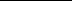 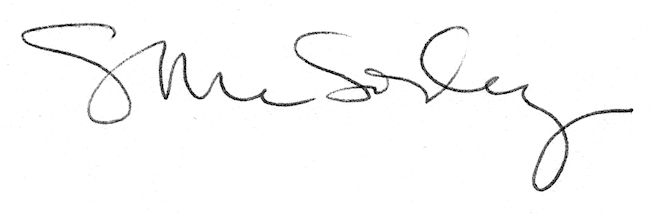 